Boat Name:			Owner:						Contact Phone number:LOA		Beam		Draft		DisplacementDescription. Please circle   Race Yacht   Cruising Yacht   Powerboat   LiveaboardThis form is to be used for final consideration of marina pensReasons for considerationPlease return to the BYC office or email to bycmarina@byc.org.au by no later than Friday 21 May 2021BYC Marina Holders Survey April 2021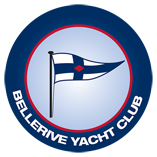 Current PenPreferred Pen